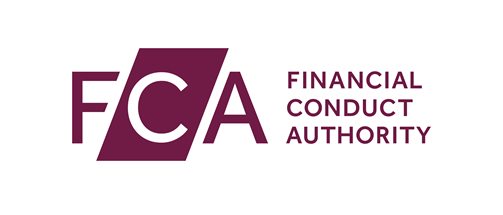 Application for Registration as a Small Electronic Money Institution (SEMI)Full name of applicant firmApplication for authorisation as an Money InstitutionFinancial Services AuthorityApplication for authorisation as an Authorised Electronic Money Institution	1.1	Has the applicant firm submitted any other applications to the FCA within the last twelve months?For example, another New Registration or Authorisation, an application for an Approved Person, Variation of Permission, Cancellation, Waiver or a notification for a Change in Control etc.	No	Yes		Give details below including any relevant FRN’s or application numbers	1.2	What type of firm is the applicant?	Private limited company	Limited liability partnership (LLP)	Public limited company	Limited partnership (LP)	UK branch of a third country firm	OtherGive details below	1.3	Date of incorporation or formation of the applicant firm (dd/mm/yyyy)	1.4	Does the applicant firm have a registered number eg Companies House number?	No 	YesGive details below	1.5	Where was the applicant firm incorporated or formed?	/ 	Northern Ireland	1.6	Date of the applicant’s financial year end (dd/mm)This question should be answered by all applicants (for all incorporated firms the financial year end should match the date recorded with Companies House).Other names1.7		Does the applicant intend to use any trading names in addition to the name given on the front of this application form?	No	Yes	Give details below	1.8	Principal place of business / Head office address This information will be displayed on the FS Register The key issue in identifying the head office is the location of its central management and control. By this we mean  the location of the directors and other senior management who make decisions relating to the applicant’s central direction, the material management decisions of the applicant on a day-to-day basis and the central administrative functions of the applicant.		1.9	Does the applicant have a registered office? 	Yes	NoContinue to Question 1.111.10	Is the registered office address the same as the principal place of business/head office address above?	Yes	NoGive details below	1.11	Does the applicant firm have a website address?	No	Yes, liveGive address below	Yes, being developedGive address (if known) and launch date below1.12 	Has the applicant firm ever been regulated by us or any other competent authority in the financial services sector? NoContinue to Question 1.13 YesGive details belowName of regulatorAddress of regulatorApplicant firm identification number with that regulator Details of professional advisers	1.13	Has the applicant firm used a professional adviser to help with this application?	NoContinue to Question 1.17	Yes		1.14	Name of professional adviser's firm	1.15	Do you want us to copy all correspondence to the professional adviser?	No	Yes	1.16	Name and contact details of professional adviserTimings for this application	1.17	Does the applicant have any timing factors that it would like us to consider?If the applicant wishes to be registered by a specific date, we will try to meet it. This is dependent on the applicant providing complete and timely information. 	2.1	You must confirm that the total business activities of the applicant firm immediately before the time of registration do not generate average outstanding electronic money exceeding €5,000,000.	Yes	NoYou will need to apply to be an Authorised EMI. You must complete the Application for Authorisation as an Authorised Electronic Money Institution form on Connect.Where a SEMI provides payment services unrelated to issuing electronic money, or carries out other business activities, the amount of outstanding electronic money may be unknown in advance. In this case the applicant firm may assess the amount of average outstanding electronic money on the basis of a representative portion assumed to be used for the issuance of electronic money. This is provided we are satisfied that the representative portion can be reasonably estimated on the basis of historical data. If the applicant firm is unable to base this calculation on relevant historical data, it may use a projection supported by the business plan.	2.2	Does the applicant’s business include the provision of account information services or payment initiation services?	NoA requirement will be added to your record on the FCA’s Financial Services Register once registered	YesYou will need to apply for Authorisation Money Laundering, Terrorist Financing and Transfer of Funds (Information on the Payer) Regulations 2017	2.3	Will the applicant be required to comply with the Money Laundering, Terrorist Financing and Transfer of Funds (Information on the Payer) Regulations 2017 and supervised by the FCA? No YesSome applicants may also be subject to the Money Laundering, Terrorist Financing and Transfer of Funds (Information on the Payer) Regulations 2017 in respect of other professional activities eg legal or accountancy activities. For these activities, applicant firms may have a different supervisor (e.g. the Solicitors Regulation Authority or the Institute of Chartered Accountants in England and Wales) under the Money Laundering, Terrorist Financing and Transfer of Funds (Information on the Payer) Regulations 2017.2.4		Have any of the individuals responsible for the management or operation of the applicant been convicted of:an offence under Part 7 of the Proceeds of Crime Act 2002 (money laundering) or under the MLRsan offence under section 15 (fund raising), 16 (use and possession), 17 (funding arrangements), 18 (money laundering) or 63 (terrorist finance; jurisdiction) of the Terrorism Act 2000 an offence under the Financial Services and Markets Act 2000 an offence under Regulation 3, 4 or 6 of the Al-Qaida and Taliban (Asset-Freezing) Regulations 2010, or Regulation 10 of the ISIL (Da‘esh) and Al-Qaida (Asset Freezing) Regulations 2011 (contravention and circumvention of prohibitions) an offence under section 11, 12, 13, 14, 15 or 18 of the Terrorist Asset-Freezing etc Act 2010 (offences relating to the freezing of funds etc. of designated persons) an offence under the PSRs  or the EMRsany other financial crimesFinancial crimes include any offence involving fraud or dishonesty. For this purpose ’offence‘ includes any act or omission which would be an offence if it had taken place in the UK.	Yes	Please ensure you provide full disclosure in the relevant EMD 		Individual form(s)	No EMD Individuals	2.5	Please complete and submit an EMD Individual form for each director or person(s) responsible for the management of the applicant,   where relevant the person(s) responsible for the management of the applicant’s e-money and payment services.You need to provide us with an EMD Individual form for each and every person who falls within the above description. You must satisfy us that each of these persons is of good repute, and possesses appropriate knowledge and experience.  The following are examples of persons that would be required to complete and submit an EMD Individual form:all the directors and members of the management board   in the case of an applicant that only provides e-money and payment services, all the management staff in the case of an applicant that carries on activities other than e-money and payment services, all the persons with direct responsibility for running the applicant’s e-money and payment services activities on a day-to-day basis How many EMD Individual forms are you sending with this application?The level of detail you provide should reflect the scale and complexity of the applicant firm’s proposed business. If any of the information you provide is unclear, we will ask you about it.3.1 		Please attach a business plan that includes the following information: background to the applicationtypes of e-money to be issued and payment services to be provided including a description of clients and distribution channelsa diagram of the flow of funds that includes all parties involveda marketing plan consisting of an analysis of the applicant firm’s competitive position in the e-money/payments marketa forecast budget calculation for the first three financial years. This must demonstrates that the applicant firm is able to employ appropriate and proportionate systems, resources and procedures that allow the applicant firm to operate soundly. This should include explanation as to how those figures have been estimated 		You must confirm you have attached the following:Opening balance sheet 				 AttachedForecast closing balance sheet			 AttachedMonthly cash flow forecast			 AttachedMonthly profit and loss forecast			 AttachedLast year’s accounts (if already trading)	 Attached Business plan attached Please indicate how many separate sheets of paper you have usedEMD Distributors (if applicable)	3.2	Will the applicant firm distribute and redeem e-money through distributors?	NoContinue to Question 3.3	Yes 3.2.1	Please provide a description of the use of distributors, including: the estimated number of distributors over the first three years following registration, and their locations the monitoring procedures including the off-site and on-site checks that the applicant intends to perform and their frequency  the IT systems and processes which are used by the applicant firm’s distributors to perform activities on its behalf the key points of the agreement containing the terms of the mandate, selection policy, and distributor’s training  EMD Agents (if applicable)	3.3	Will the applicant firm provide payment services related to the e-money issuance through agents?	NoContinue to Section 4	Yes3.3.1	Please provide a description of the use of	agents, including: the estimated number of agents over the first three years following registration, and their locations the monitoring procedures including the off-site and on-site checks that the applicant intends to perform and their frequency the IT systems and processes used by the applicant firm’s agents to perform activities on its behalf. The key points of the agreement containing the terms of the mandate, selection policy, and agent’s training Initial capital 	4.1	You must confirm the applicant firm will hold, immediately prior to registration, initial capital of at least 2% of its average outstanding electronic money, where the business activities generate average outstanding electronic money of €500,000 or more.Where the applicant firm has not been in business long enough to calculate the amount of average outstanding electronic money, it must   estimate on the basis of projected outstanding electronic money, as supported by its business plan. This is subject to any adjustments to that plan   required by us.Is the applicant firm required to hold initial capital?	Yes	NoContinue to Question 4.3	4.2 	Please provide your calculations on initial capital, including a detailed breakdown of how the own funds are to be held (eg whether by paid-up capital, reserves and/or retained earnings). Attached Own funds 	4.3 	Once registered, if the business activities of a SEMI generate average outstanding electronic money of €500,000 euro or more, it must maintain, at all times, own funds equal to or in excess of the amount of the own funds requirement calculated in accordance with paragraph 14 of Schedule 2 of the EMRs, subject to any adjustment directed by the FCA under paragraph 16 of that Schedule. 		Under paragraph 14 of Schedule 2, any SEMI required to maintain own funds must calculate its own funds requirement as an amount equal to 2% of the average outstanding e-money.Please provide your forecast of the average outstanding e-money for the first three years post-registration. You must do this on a month by month basis if you have not already done so as part of the Business Plan financial forecasts. These forecasts should also show a calculation of the minimum own funds requirements ( in accordance with paragraph 14 of Schedule 2 of EMRs if the own funds requirement is triggered).  AttachedIt is a condition of registration under Regulation 13(7)(c) of the EMRs that the applicant firm satisfies the FCA that the institution ‘has taken adequate measures for the purpose of safeguarding electronic money holders’ funds in accordance with Regulation 20’.Please note that this section relates to the safeguarding of funds held in exchange for e-money only. Safeguarding of funds held in connection to payment services is covered in Section 6 Unrelated payment services (if applicable).5.1	Please indicate the applicant firm’s method(s) for safeguarding relevant funds from the table below: 		If the applicant firm uses a combination of both safeguarding methods, please complete all questions. 	5.2	If you have selected Option 1, please provide a description of the safeguarding measures including: a description of the investment policy which demonstrates that the assets chosen are liquid, secure and low risk, if applicablea description of the administration and reconciliation process for e-money users which demonstrates  that payment service users’ funds are insulated in the interest of payment service users against the claims of other creditors of the payment institution, in particular in the event of insolvency	5.2.1 Please attach copy of the draft contract with the credit institution.  Attached 5.2.2 Please confirm that the applicant firm complies with the relevant parts of regulation 21 of the EMRs  Yes5.3 		If you have selected Option 2, please provide a description of the safeguarding measures including: confirmation that the insurance policy or comparable guarantee from an insurance company or a credit institution is from an entity that is not part of the same group of firms as the applicant firm details of the reconciliation process in place to ensure that the insurance policy or comparable guarantee is sufficient to meet the applicant firm’s safeguarding obligations at all times duration and renewal of the coverage 	5.3.1 Please attach a copy of the (draft) insurance agreement or of the (draft) comparable guarantee. AttachedOnly complete this section if the applicant firm intends to carry out payment services unrelated to its e-money issuance business.6.1		You must select the unrelated payment services the applicant firm will be providing from the list below:6.2		You must confirm that the monthly average of the total amount of payment transactions not related to issuing e-money, executed by the applicant firm, including any of its agents, in the 12 months preceding the application does not exceed €3,000,000. If the applicant firm is unable to base this calculation on relevant historical data, it may use a projection supported by the business plan.	Yes	NoYou will need to apply to be an Authorised EMI. You must complete the Application for Authorisation as an Authorised Electronic Money Institution form on Connect.6.3 		Please provide a description of the payment services that you have selected from the list in Question 6.1 above.This description should include: (i) an explanation on how these activities fit into any of the legal categories of payment services  (ii) the different ways through which these services are provided and processing times Safeguarding In addition to complying with the safeguarding requirements in the EMRs, SEMIs may also opt to comply with safeguarding requirements in the PSRs  in relation to funds received for the execution of payment transactions that are not related to the issuance of e-money (see Regulation 23 of the PSRs  and Regulation 20(6) EMRs).  	6.4	Will the applicant be safeguarding relevant funds received for the execution of unrelated payment transactions?	Yes	NoContinue to Section 7	6.5	Please indicate the applicant firm’s method(s) for safeguarding relevant funds from the table below	6.6	If you have selected Method 1, please provide a description of the safeguarding measures including: a description of the investment policy to ensure the assets chosen are liquid secure and low risk, if applicable a description of the administration and reconciliation process to ensure that payment service users’ funds are insulated in the interest of payment service users against the claims of other creditors of the payment institution, in particular in the event of insolvency 6.6.1	Please attach copy of the draft contract with the credit institution. Attached6.6.2 Please confirm that the applicant firm complies with the relevant parts of Regulation 23 PSRs .  Yes 	6.7	If you have selected Method 2, please provide a description of the safeguarding measures including: confirmation that the insurance policy or comparable guarantee from an insurance company or a credit institution is from an entity that is not part of the same group of firms as the applicant firm details of the reconciliation process in place to ensure that the insurance policy or comparable guarantee is sufficient to meet the applicant firm’s safeguarding obligations at all times duration and renewal of the coverage 6.7.1 Please attach a copy of the (draft) insurance agreement or of the (draft) comparable guarantee. AttachedThe level of detail you provide for the questions in this section should reflect the scale and complexity of the applicant firm’s proposed business. We will assess if the arrangements, controls and procedures are appropriate, sound and adequate.	7.1	Please provide a description of its governance arrangements on a separate sheet of paper. This should include the following: the decision making procedures, reporting lines and processes, and the measures that would be taken to address any deficiencies the accounting procedures by the which the applicant firm will monitor the average outstanding e-money and payment services does not exceed the thresholds  the identity of the person(s) responsible for the internal control functions, including compliance control (we would expect an EMD individual form for this person(s)  the identity of any auditor(s) if applicable details of the way outsourced functions are monitored and controlled so as to avoid an impairment in the quality of the applicant firm‘s internal controls  AttachedPlease indicate how many separate sheets of paper you have used.	7.2	Please provide a description of the anti-money laundering policies, procedures and internal controls that you have put in place.We may ask to see copies of any relevant anti-money laundering policies. 7.3 		Please provide a description of the applicant’s risk management procedures, including the type of risks and the procedures it will put in place to assess and prevent such risks. Such risks may include:Settlement risk (a settlement of a payment transaction does not take place as expected)Operational risk (loss from inadequate or failed internal processes, people or systems)Counterparty risk (that the other party to a transaction does not fulfil its obligations)Liquidity risk (inadequate cash flow to meet financial obligations)Market risk (risk resulting from the movement in market prices) Financial crime risk (see chapter 11 of the Approach document) Foreign exchange risk (fluctuation in exchange rates)7.4 		Please provide a description of the business continuity arrangements that you have put in place.This should include a business impact analysis of how the applicant firm will deal with significant continuity events and disruptions. This  includes failure of key systems,   loss of key data, inaccessibility of premises, and loss of key persons. It should also include the frequency with which the applicant intends to test the business continuity and disaster recovery plans, and how the results of the testing will be recorded.A ‘qualifying holding’ is defined in the Regulations by reference to Article 4(1)(36) of the Capital Requirements Regulation (EU) 575 /2013. The definition in the  Capital Requirements Regulations  is a ‘direct or indirect holding in an undertaking which represents 10% or more of the capital or of the voting rights or which makes it possible to exercise a significant influence over the management of that undertaking’. We also refer to those with ‘qualifying holdings’ as ‘controllers’.A ‘qualifying holding’ is broadly an individual or firm that:holds 10% or more of the shares in the applicant firm (or 10% or more of the shares in a parent firm)is able to exercise significant influence over the management of the applicant firm through a shareholding in the applicant firm or a parentis entitled to control or exercise control of 10% or more of the voting power in the applicant firm (or 10% or more of the voting power in a parent firm)is able to exercise significant influence over the management of the applicant firm through their voting power in it or a parentLimited Liability Partnership (LLP) applicants should note that some (or sometimes all) individual members may be controllers of the LLP. Usually this will depend on the number of members and the terms of the membership agreement, especially regarding voting power or significant influence.	8.1	Who controls (owns) the applicant firm?You must detail in the boxes below the individual(s) with a ‘qualifying holding’ in the applicant firm. Person 1NameIs this person an individual (eg Director/Partner) or a firm?Percentage of shares or voting rights held in the applicant firmPercentage of shares or voting rights held in the applicant firm's parent(s)Do they have significant influence over the management of the applicant firm?	 Yes 	 NoPerson 2NameIs this person is an individual (eg Director/Partner) or a firm?Percentage of shares or voting rights held in the applicant firmPercentage of shares or voting rights held in the applicant firm's parent(s)Do they have significant influence over the management of the applicant firm?	 Yes	 NoPerson 3NameIs this person is an individual (eg Director/Partner) or a firm?Percentage of shares or voting rights held in the applicant firmPercentage of shares or voting rights held in the applicant firm's parent(s)Do they have significant influence over the management of the applicant firm?	 Yes	 NoPerson 4NameIs this person is an individual (eg Director/Partner) or a firm?Percentage of shares or voting rights held in the applicant firmPercentage of shares or voting rights held in the applicant firm's parent(s)Do they have significant influence over the management of the applicant firm?	 Yes	 NoPerson 5NameIs this person is an individual (eg Director/Partner) or a firm?Percentage of shares or voting rights held in the applicant firmPercentage of shares or voting rights held in the applicant firm's parent(s)Do they have significant influence over the management of the applicant firm?	 Yes	 NoPlease use a separate sheet of paper if necessary to provide details (in the format above) of any additional controllers. If you have used a separate sheet of paper please indicate how many below:Close-linksApplicants that are body corporates must satisfy the FCA that any ’close links‘ it has are not likely to prevent the effective supervision of the applicant by the FCA or, where a close link is subject to the laws of a territory which is outside the UK, that the laws of the foreign territory would not prevent the effective supervision of the applicant by the FCA. A close link is defined in the EMRs at Regulation 6 as:a parent undertaking of the applicant a subsidiary undertaking of the applicant a parent undertaking of a subsidiary undertaking of the applicant a subsidiary undertaking of a parent undertaking of the applicant an owner of 20% or more of the capital or voting rights in the applicant an entity in which the applicant owns or controls 20% or more of the capital or voting rights Subsidiary and parent undertaking have the meanings given in section 1162 of, and Schedule 7 to the Companies Act 2006.Please refer to the diagram in Chapter 3 of the Approach Document, which sets out the types of relationships between firms and individuals that we consider to be close links. 	8.2	Does the applicant firm have close links?	Yes	No	Continue to Section 98.2.1	You must provide a structure chart to show:the identity of the close link; andthe nature of the relationship between the applicant firm and each close link If you are also providing a structure chart to illustrate the applicant firm's controller(s) or group, that chart should include all of the applicant firm's close link(s). Ownership structure chart attachedPlease indicate how many separate sheets of paper you have used.	9.1	Please provide a description of the processes you have in place to meet your obligations to report major incidents to the FCA.The incident reporting requirement is set out in Regulation 99 of the PSRs  and the Supervision Manual of our Handbook. 	9.2	Please provide a description of the complaint procedures that you have in place for your customers The dispute resolution and complaint handling requirements are set out in Regulation 101 of the PSRs  for non-eligible complainants and in our Dispute Resolution Sourcebook for eligible complainants. 	9.3	Please provide the contact point for customers, including name, address, email address and telephone number10.1	Please provide a description of the process in place to file, monitor, track and restrict access to sensitive payment data. This should include: the procedures in place to authorise access to the sensitive payment data a description of how the data is used internally and/or externally  an explanation of how breaches will be detected and addressed  	11.1	Please provide a description of the procedures you have in place for collecting statistical data on performance, transactions and fraud.This should include the means of collecting data. 12.1	Please provide a description of the key IT systems in use at the applicant firm which will support the provision of e-money issuance and payment services, including off-the-shelf and bespoke packages.12.2	Is the applicant firm already using these systems?  Yes NoState below when you expect them to be installed12.3	Please provide a description of the applicant’s security policy. This should include: a detailed risk assessment of the payment service(s) intended, including risks of fraud and the security control and mitigation measures taken to adequately protect customers against the risks identified a description of the IT security measures and mechanisms in place, specifying the control the applicant will have over these such as security equipment configuration, confidentially of communication, intrusion detection, antivirus   the physical security measures and mechanisms of the head office and other premises and the location of the data centre of the applicant, such as access controls and environmental security the security of payment processes including customer authentication procedures used for both consultative and transactional accesses, and for underlying payment instruments a description of the systems and procedures that the applicant has in place for transaction analysis and identification of suspicious or unusual transactions If the applicant firm has an existing or draft security policy document that addresses the items above, then this can be provided.  Security policy document attachedThe activities the applicant firm undertakes when it becomes registered will determine which fee-block(s) the applicant firm is allocated to. The fees and levies in each fee-block are often based on the tariff data; however, Small EMIs will pay flat periodic fees and levies in line with FEES 4 Annex 11 Part 5 of our Handbook. See https://www.handbook.fca.org.uk/handbook/FEES/4/Annex11.html Please see below for fee and industry blocks that apply to a Small EMI. FCA fees	13.1	Fee-block G.11- Small Electronic Money InstitutionsIf an applicant firm is providing unrelated payment services, it will also be allocated to fee-block G.4 - Small Payment Institutions. We do not require data for fee-block G.4 as this is a flat fee. 	13.2	Financial Ombudsman Service (Ombudsman Service) General LevyAn applicant firm will come under the jurisdiction of the Ombudsman Service for issuing electronic money except if it is an exempt electronic money issuer.  A SEMI will fall within Industry block 18 – Electronic Money Issuers.  A flat fee is payable for this industry block.If the applicant firm will provide unrelated payment services, ie not directly related to its electronic money business, it will also be allocated to Industry block 11.  A flat levy is payable for this industry block. So there are no data requirements for the Ombudsman Service levy. Declaration of the Financial Ombudsman Service exemptionPlease note that if the applicant firm will carry on business with consumers then exemption will not be available, because they qualify as eligible complainants.	13.3	The Financial Ombudsman Service exemptionIf the applicant firm will not carry on business with eligible complainants and does not foresee doing so in the immediate future, please tick the box below:	Applicant firm is exempt from the Financial Ombudsman ServiceIf you have indicated that the applicant firm is exempt from the Financial Ombudsman Service, please provide supporting evidence for this exemption.	Attached	13.4	Money Advice Service (MAS) levyFor SEMIs, a flat fee is payable. The fee block(s) mirrors FCA fee block(s). So there are no data requirements for the MAS levy. 1Identification details and timings We need to know general information about the applicant firm so we can process this application as efficiently as possible. Please note you will be asked for your application fee when applying via Connect.If your application is successful, the applicant firm’s details will be entered onto the FS Register which is our public record of authorised and registered firms, their agent(s) and third country branches (if applicable)...///NameNameNameNameNameHead office addressPostcodeUK telephone numberEmail addressRegistered office addressPostcodeTitleFirst name(s)SurnameBusiness addressPostcodePhone number (including STD code)Mobile number (optional)Email address2Conditions for registrationEvery applicant for registration as a SEMI has to satisfy us that they meet the conditions set out in Regulation 13 of the EMRs.  The following questions help us to assess whether the conditions are met. See Regulation 13 of the EMRs and Chapter 3 of the Approach Document.3Business planWe need to know how the applicant firm intends to carry out its business so we can assess that (i) the proposal has been carefully thought out, and (ii) the adequacy of its financial and non-financial resources, systems and procedures have been considered. The applicant firm must satisfy the FCA that it has a business plan (including for the first three years, a forecast budget calculation) under which appropriate and proportionate systems, resources and procedures will be employed by the applicant to operate sounds before we can grant registration.  See Regulation 13(7)(b).Number of additional sheets4Capital resources and requirementsBefore registration, the applicant firm must, where applicable, confirm that it will hold initial capital at the level required in accordance with Part 1 of Schedule 2 to the Regulations. See Regulation 19(2) and 13(5). Once registered, if a SEMI generates outstanding electronic money of €500,000 or more it must maintain funds equal to or in excess of the amount of the own funds requirement calculated in accordance with paragraph 14 of Schedule 2 (subject to any adjustment by the FCA). Please refer to Chapter 9 of the Approach Document for more information.5Safeguarding measuresSafeguarding is a specific set of requirements for protecting funds that have been received in exchange for e-money that has been issued. See Chapters 3 and 10 of the Approach Document for more information.Option 1 (as set out in regulation 21 of the EMRs)(Go to Question 5.2)Segregating funds and, where necessary , placing the relevant funds in a separate account that it holds with an authorised credit institution or investing the relevant funds in secure, liquid, low-risk assets and placing those assets in a separate account with an authorised custodian. Option 2 (as set out in regulation 22 of the EMRs) (Go to Question 5.3)Coverage of relevant funds by an insurance policy from an authorised insurer, or a comparable guarantee from an authorised insurer or credit institution.6Unrelated payment servicesWhere the applicant firm will provide payment services unrelated to its e-money issuance, you must provide details here. 1Services enabling cash to be placed on a payment account and all of the operations required for operating a payment account. 2Services enabling cash withdrawals from a payment account and all of the operations required for operating a payment account. 3The execution of the following types of payment transaction: 	(i) direct  debits, including one-off direct debits	(ii) payment transactions executed through a payment card or a similar device	(iii) credit transfers, including standing orders4The execution of the following types of payment transaction, where the funds are covered by a credit line for the payment service user:	(i) direct debits, including one-off direct debits	(ii) payment transactions executed through a payment card or a similar device	(iii) credit transfers, including standing orders5Issuing payment instruments or acquiring payment transactions.6Money remittance.Method 1 (as set out in Regulation 23(5)-(11) of the PSRs ) (Go to Question 6.6)Segregating funds and, where necessary, placing the relevant funds in a separate account that it holds with an authorised credit institution or the Bank of England or investing the relevant funds in such secure, liquid assets as the FCA may approve and placing those assets in a separate account with an authorised custodian. Method 2 (as set out in Regulation 23(12) – (13) of the PSRs ) (Go to Question 6.7)Coverage of relevant funds by an insurance policy from an authorised insurer, or a comparable guarantee from an authorised insurer or credit institution.7Governance arrangements and risk managementApplicant firms are required to provide descriptions of their governance arrangements and risk management. This will enable us to assess if the arrangements and procedures are comprehensive and proportionate. Please note the applicant firm must satisfy us on this point before we can grant registration. See Regulation 13(6) of the EMRs and chapter 3 of the Approach document.Number of additional sheets8Qualifying holdings and close linksAlthough not a condition of registration, we require information on the individual(s) with a qualifying holding in the applicant firm, and the applicant’s close links in order to facilitate our ongoing supervision of the applicant firm.     %     %     %     %     %     %     %     %     %     %Number of additional sheetsNumber of additional sheets9Procedure to monitor, handle and follow up 
on a security incident and customer complaints Every payment service provider which includes e-money issuers, must notify the FCA as soon as possible if they become aware of a major operational or security incident. We will assess that the applicant firm have adequate procedures to meet their obligations under the EMRs, the PSRs (if applicable) and our Handbook.NameEmail addressComplaints contact addressPostcodePhone number (including STD code)10Process in place to file, monitor, track and restrict access to sensitive payment dataEvery applicant has obligations to protect its customers’ sensitive payment data. Sensitive payment data is defined as ’information, including personalised security credentials, which could be used to carry out fraud‘. The following questions help us to assess whether these procedures have been carefully thought out. 11The principles and definitions applicable to the collection of statistical data on performance, 
transactions and fraudAt least every year, payment service providers which includes e-money issuers, must send to the FCA statistical data on fraud affecting different types of payment.   The following questions help us to assess whether these procedures are adequate. More information can be found in chapter 13 of the Approach document..12Security policy Every applicant for registration as a SEMI has to satisfy us that they have an operational and security risk management framework in place. The following questions help us to assess whether this framework is adequate. 13Fees and leviesThis section is included to provide the applicant information on periodic fees and levies payable to the FCA, the Financial Ombudsman Service and Money Advice Service (MAS). We also explain the relevant FCA and Ombudsman Service fee-blocks.